Career SAE Project OptionStep # 1 – Login and be sure your profile is up to date, Create SAE Project & Plan!Choose   AET Experience Manager to develop the following SAE projects 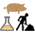 Name: Foundational SAELevel: Individual SAE Type: Foundational Initial Area: FoundationalDevelop SAE plans using the  following key information and FIND 1 LEARNING AREAS from EACH of the 5 sections (total of 5):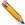 Step #2 – Time Invested in the Foundational Experience (SAE Journals)(Action 1) = Review and list your top three career areas of interest. Use the link below to take a career interest inventoryGet My Future - https://www.careeronestop.org/GetMyFuture/default.aspx?frd=trueClick on Find a career I like.Answer the questions.Review the list and pick 3 careers to research.List the careers on your research sheet.Now click on the details under Your Interest box in the left corner and take a screen shot. List your 3 strongest areas and summarize what they mean based on the chart and list on your research sheet.Give a brief description of each career.Describe skills that will be needed for each career.(Action-2) Use the career interest inventory tools on the webpage to identify the postsecondary education requirements or industry certifications available for your top three career areas of interest. Capture the following information.Institutions or advanced training options that provide the trainingPrograms of study (e.g., degree, certificate, training, etc.)Length of programsClick on the job you are interested in and look for “How much education do you need section” and then Click Find Local Training. Review the list and find a school you would be interested in attending. You can change the location to search for states you are interested in living in.(Action-3) Now that you have identified schools that you can attend to achieve your career you need to determine the cost of education that is required. Within CareerOne Stop Click on the college you are interested in and research tuition cost. (Action-4) Complete the Reflection Questions(Action-5) Create a Resume. Research online the different templates for resumes and create one to showcase your current skills. This will allow you to see where you are and where you need to go to research your dreams.Career SAE Project Option WorksheetMy top three career choices are:A.B.C.My top three strengthsA.B.C.Briefly explain each careerCareer 1Career 2Career 3Briefly explain each of your strengths.A.B.C.What is the outlook for each of your career choice? (Bright, Average, Below Average)What is the hourly wage for each of your career choice?What educational level is required for each of your career choices?Action 2List two schools/apprenticeship you could attend for each career choice.Action 3Cost of Education/ApprenticeshipAction 4 Reflect on the following: What work experience do you have? What clubs are you apart of?What skills do you have? How do you plan on paying for college if going? If not attending college what are your plans?Action 5 Create a Resume. Research online the different templates for resumes and create one to showcase your current skills. This will allow you to see where you are and where you need to go to research your dreams. There are 2 resume templates on Schoology in the Career SAE folder to choose from.Career choice School/apprenticeshipProgram NameLength of Program1.1.2.2.1.2.3.1.2.School/College/ ApprenticeshipTuition Cost.      Room and Board Cost